Из опыта дистанционного обучения Лямзиной Янины Викторовны, учителя НОО, гимназия № 8Zoom – сервис для проведения видеоконференций, онлайн-встреч и дистанционного обучения школьников. Организовать встречу может любой, создавший учетную запись. Бесплатная учетная запись позволяет проводить видеоконференцию длительностью до 40 минут. Программа отлично подходит для групповых и индивидуальных занятий. Заходить можно с любого устройства. К видеоконференции может подключиться любой, имеющий ссылку, или идентификатор конференции.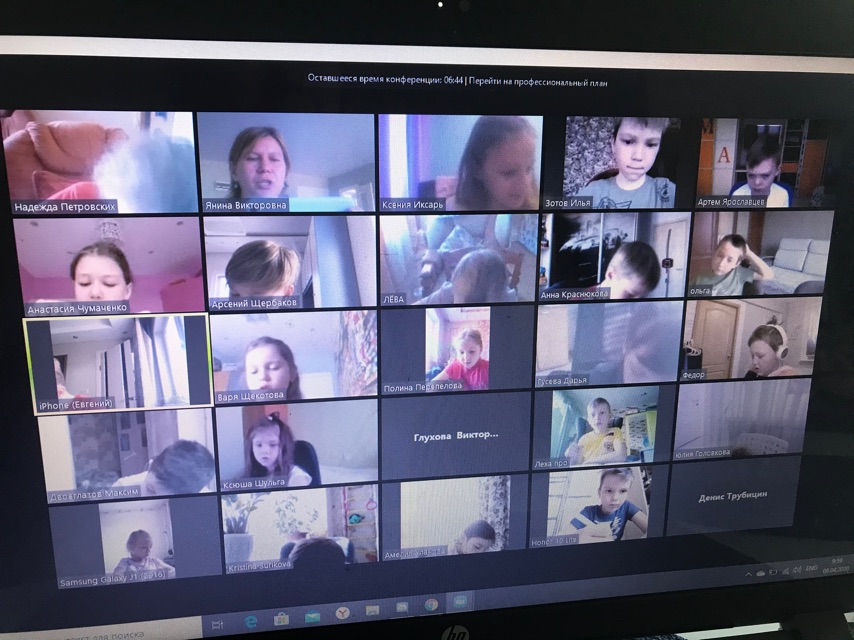 